25th February 2020 For Immediate Release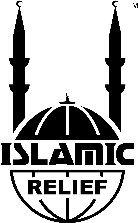 PRESS RELEASEISLAMIC RELIEF MALAYSIATOGETHER RAMADAN CAMPAIGN UNITES 32 COUNTRIESBangi – Islamic Relief Malaysia has launched Together Ramadan campaign today to continue the food pack distribution in Ramadan which is expected to begin in another two months.The Chief Executive Officer of Islamic Relief Malaysia, Zairulshahfuddin Zainal Abidin said he takes a serious look regarding the food needed for beneficiaries to embark on the holy Ramadan. “Islamic Relief is trying hard to help the beneficiaries across the globe through Ramadan food pack distribution.In line with the second agenda of ‘Sustainable Development Goals’ which is ‘Zero Hunger’, Islamic Relief is hoping that beneficiaries can instead focus on their worship incumbent without have to worry about how they will feed their families during sahoor (pre-fast) and iftar (breaking fast),” said Zairul on Together Ramadan campaign launch.The seasonal campaign program by Islamic Relief has place its position among Malaysian citizens as it has become one of the awaited campaign every year. “This year, Islamic Relief Malaysia targeted for RM2.5 million donations through Together Ramadan campaign to help 59,250 beneficiaries in 32 countries including Malaysia, Myanmar, Yemen, Syria, Palestine, Somalia, Kosovo and others,” adds Zairul.According to Zairul, the countries that will receive the food pack distributions need to fulfil certain criteria such as high population density with food deprivation and nutritional deficiency, economic instability with hardest hit of poverty and manmade humanitarian emergencies.Islamic Relief Malaysia provides the donors with two package in Together Ramadan campaign according to the selected countries that is RM180 and RM300 commencing on 25th February 2020 till 23rd May 2020.Together Ramadan food pack donations can be channeled via www.islamic-relief.org.my or call 03-9026 3434 for more info.Ramadan Food PackRamadan food pack distribution is a seasonal program managed by Islamic Relief Malaysia to the beneficiaries globally to ensure there will be enough food supply for them during Ramadan. The food such as rice, flour, corn, pasta, cereal, nuts, canned meat, cooking oil, sugar, tea bag, dates according to their staple food.Islamic Relief Malaysia targeting to distribute 6,022 Ramadan food pack all over the countries meanwhile 8,850 food pack in 32 countries.Islamic Relief Malaysia Ramadan Food Pack Distribution (2016-2020)About Islamic ReliefIslamic Relief is an independent international humanitarian aid and development organization. Islamic Relief is headquartered in the United Kingdom and was founded in 1984. Islamic Relief serves in more than 45 countries, assisting more than 120 million people. The scope of Islamic Relief assistance covers emergency assistance, integrated sustainable development, disaster risk reduction and advocacy.About Islamic Relief MalaysiaYABhg. Tun Dr. Mahathir Mohamad officiated the establishment of Islamic Relief Malaysia in 2005, which aspires to continue Islamic Relief humanitarian assistance in the Asia-Pacific region. Currently, Islamic Relief Malaysia serves as a fundraising and project implementor for international & local projects.For more information on Islamic Relief Malaysia humanitarian programs, please visit our official website or contact 03-8926 3434.Your donation can be channeled to the following bank accounts under the name of Islamic Relief Malaysia:MAYBANK ISLAMIC | 5621 4270 8704MBSB BANK | 1005 0251 0000 0166CIMB ISLAMIC | 860 2073818BANK ISLAM | 12 029 01 006564 3AFFIN ISLAMIC | 10 671 000278 4BANK RAKYAT | 11080 10000 35or:CHARITY SHOPPE | CASH / CREDIT CARDZairulshahfuddin Zainal Abidin Chief Executive Officer Islamic Relief Malaysia- End -Released by,Islamic Relief Malaysia (IRM)-Reg No: 657354-WA-05-1, Paragon Point, Jalan Medan PB5, Seksyen 9, Pusat Bandar, 43650 Bandar Baru Bangi, SelangorFor further inquiries, please contact our Strategic Communication Divisionat 03-8926 3434, fax 03-8925 3434 ore-mail: Malaysia.Media@islamic-relief.org.myFeedback or suggestion: feedback.irmalaysia@islamic-relief.org.my or WhatsApp:+60196309788PackageCountryRM180Malaysia, Sri Lanka, Bangladesh, Niger, Mali, Chechnya, Bosnia, Lebanon, Albania, Tunisia, Myanmar, India, Chad, Filipina, Kosovo, Afrika Selatan, Jordan, Nepal, Malawi, Pakistan, Kenya & Sudan.RM300Syria, Palestine, Ethiopia, Indonesia, Afghanistan, Macedonia, Sudan Selatan, Somalia, Turkey & Yemen.YearLocal DistributionInternational DistributionInternational DistributionYearTotal Food PackTotal Food Pack Through Islamic Relief MalaysiaTotal Food Pack Through Islamic Relief Malaysia (Overall)20166,0435,270188,83420175,6312,905240,66920186,0003,540299,16320197,3878,789311,43620206,0228,850235,000